Istorijos pamoka ,,Žymiausi mūsų krašto žmonės“    2019 m. rugsėjo 13 d. 5 klasės mokiniams istorijos mokytoja metodininkė Dalia Adžgauskienė gimnazijos muziejuje vedė integruotą istorijos pamoką apie žymiausius mūsų krašto žmones. Muziejaus vadovės D. Anušauskienė parodė visą sukauptą medžiagą apie Butrimonis garsinančius žmones. Mokiniai buvo supažindinti su  a. a. skulptoriaus Antano Kmieliausko, mokslininko genetiko, profesoriaus Algirdo Sliesaravičiaus, operos primadonos, Lietuvos muzikos ir teatro akademijos profesorės Irenos Milkevičiūtės, Lietuvos totorių bendruomenės pirmininko Ado Jakubausko, Lietuvos kariuomenės karininko Vidmanto Raklevičiaus  ir kitų iš Butrimonių krašto kilusių žmonių svarbiausiais biografijos faktais. Kraštotyrininkė Deimantė Kazlauskaitė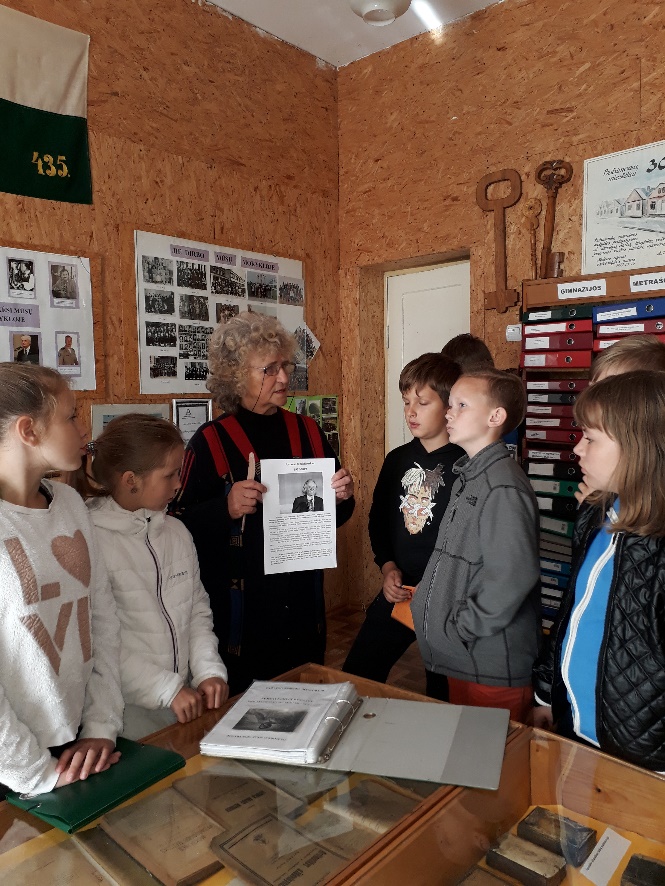 